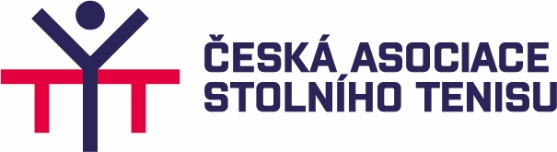 Systém Mistrovství ČR mládeže pro sezónu 2021/2022Mistrovství ČR jednotlivců – U13, U15, U17, U19počet účastníků: 	56 hráčů a 40 hráčeknominační kritéria:	40 hráčů podle aktuálního Nasazovacího žebříčku ČR.ČR + 16 hráčů (14 hráčů - každý KSST nominuje 1 hráče + 1 hráč DK KM ČAST + 1 hráč DK pro pořadatele (pouze v případě, že nemá nominovaného hráče, a to jak ze žebříčku, tak z kraje, hráč musí být členem pořádajícího klubu), případně další hráči podle Nasazovacího žebříčku ČR po posledním BTM ČR)24 hráček podle aktuálního Nasazovacího žebříčku ČR.ČR + 16 hráček (14 hráček - každý KSST nominuje 1 hráčku + 1 hráčka DK KM ČAST + 1 hráčka DK pro pořadatele (pouze v případě, že nemá nominovanou hráčku, a to jak ze žebříčku, tak z kraje, hráčka musí být členkou pořádajícího klubu), případně další hráči podle Nasazovacího žebříčku ČR po posledním BTM ČR)systém soutěže:	vylučovací systém 24 hráčů nominovaných podle Nasazovacího žebříčku ČR bude nasazeno přímo do 3. kola24 hráček nominovaných podle Nasazovacího žebříčku ČR bude nasazeno přímo do 2. kolaU13všechny soutěže na 3 vítězné setyU15, U17, U19dvouhra žáků U15 a starších od 3. kola na 4 vítězné setydvouhra žákyň U15 a starších od 2. kola na 4 vítězné setyostatní soutěže na 3 vítězné setyhráči, kteří nepostoupí do osmifinále dvouher, budou mít možnost se přihlásit do soutěže útěchy, a to poražení ve 3. kole chlapců a ve 2. kole dívek do tzv. finále B (o 17. – 32. místo), ostatní hráči a do tzv. finále C (o 33. – 56. (40.) místo).Mistrovství ČR družstev – U15, U19počet účastníků:	- 	16 družstev chlapců, 16 družstev dívek,2 družstva přímo nominovaná podle Nasazovacího žebříčku ČR po posledním BTM (nasazení bude provedeno podle žebříčku k datu uzavření soupisek)14 družstev postupujících z KP (každý kraj 1 družstvo)náhradníky určí KM, způsob bude uveden v rozpisupočet hracích dnů: 	1systém soutěží:	systém vylučovací  - tzv. progresivní k. o. – o konečné umístěnísystém utkání:	chlapci		-	utkání budou hrána ve tříčlenných družstvech, pořadí zápasů A v X, B v Y, C v Z, A v Y, B v X, do třetího vítězného bodu, sestavy volnédívky		-	utkání budou hrána ve dvoučlenných družstvech, pořadí zápasů podle SŘ čl. 319 var. II do vítězného bodu.Poznámky:Hráčům musí být umožněno vládními protiepidemickými nařízeními před MČR mládeže trénovat (nejlépe 1 měsíc před každým MČR). Vzhledem k vládním opatřením mohou být systém a nominace na MČR mládeže změněny. Může být také omezen počet členů doprovodu.Upřesnění k bodům 2 a 3 bude vydáno v příslušných propozicích.V Brně dne 3. 7. 2021								Libor Svoboda